 Municipiul Târgu Jiu, în calitate de beneficiar al contractului de finanțare numărul 482/08.05.2020, are în implementare Proiectului “ECHILIBRU ȘI DINAMISM”, cod MySMIS 135509, Cod SIPOCA 769, finanțat prin Programul Operaţional Capacitate Administrativă, Axa prioritară 2.  Administrație publică și sistem judiciar accesibile și transparente, Prioritatea de investiții : 11i Efectuarea de investiții în capacitatea instituțională și în eficiența administrațiilor și a serviciilor publice la nivel național, regional și local în vederea realizării de reforme, a unei mai bune legiferări și a bunei guvernanțe.Valoarea totală a proiectului este 914.872  lei  din care valoarea eligibilă nerambursabilă este de 896.574,56  lei.Perioada de implementare: 21 luni 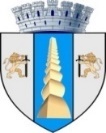                                                                                                      MUNICIPIUL TÂRGU JIUManager proiect,Corina Șuță                                                                                                 Nr. CrtContracte încheiate(nr, data)Procedura aplicatăObiectul contractuluiValoare contract fără TVA (lei)Durata contractuluiS.C NOARIM GROUP SRL(contract nr.270/15.06.2020)Achiziție directă inițiată din catalogul electronicServicii pentru informare și publicitate4.10015.06.2020-31.01.2022S.C. MOVE IT SMART S.R.L (contract 324/20.08.202020)Achiziție directă inițiată din catalogul electronicFurnizare produse –Echipamente informatice -laptop12.70020.08.2020-20.10.2020S.C. PUBLIC RESEARCH S.R.L. (contract nr. 710/14.12.2020)Norme proprii pentru servicii Anexa 2BServicii de formare în vederea implementarii de mecanisme și procedure pentru fundamentarea deciziilor și planificarea strategică148.88801.02.2021-31.03.2021